MINUTE 6 – UPDATE ON THE PUBLIC HEARING INTO THE STATE RESPONSE TO CIVIL REDRESS AND CIVIL LITIGATION CLAIMS 21 February 2020On 30 January 2020, the Royal Commission of Inquiry (“the Inquiry”) issued Minute 5 setting out procedural information about the hearing into the State response to civil redress and civil litigation claims.  Given the scope and extent of the evidence filed for this hearing, the Inquiry has made the decision to split the hearing into two phases.  The first phase will commence as planned on Monday 23 March 2020 in Wellington.  The witnesses in this first phase  of the hearing will be survivors, Cooper Legal, IHC and Stand Tū Māia.  There are still two weeks set aside for this phase of the hearing; this time period remains unchanged, and the hearing will finish on or before Friday 3 April 2020.The second phase will commence on Tuesday 12 May 2020 and is scheduled to be completed on Friday 22 May 2020. The witnesses for the Crown agencies will give evidence during this second phase of the hearing. The hearing will take place at:Tribunals Unit
Level 1, 86 Customhouse Quay 
Wellington  The expected order of witnesses for the March hearing will be publicised on the website closer to the hearing date. Similarly, the expected order of witnesses for the May hearing will be available on the website closer to the May hearing date.Produced by the Royal Commission of Inquiry into Historical Abuse in State Care and in the Care of Faith-based InstitutionsWellington21 February 2020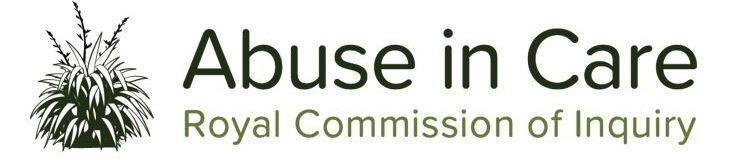 